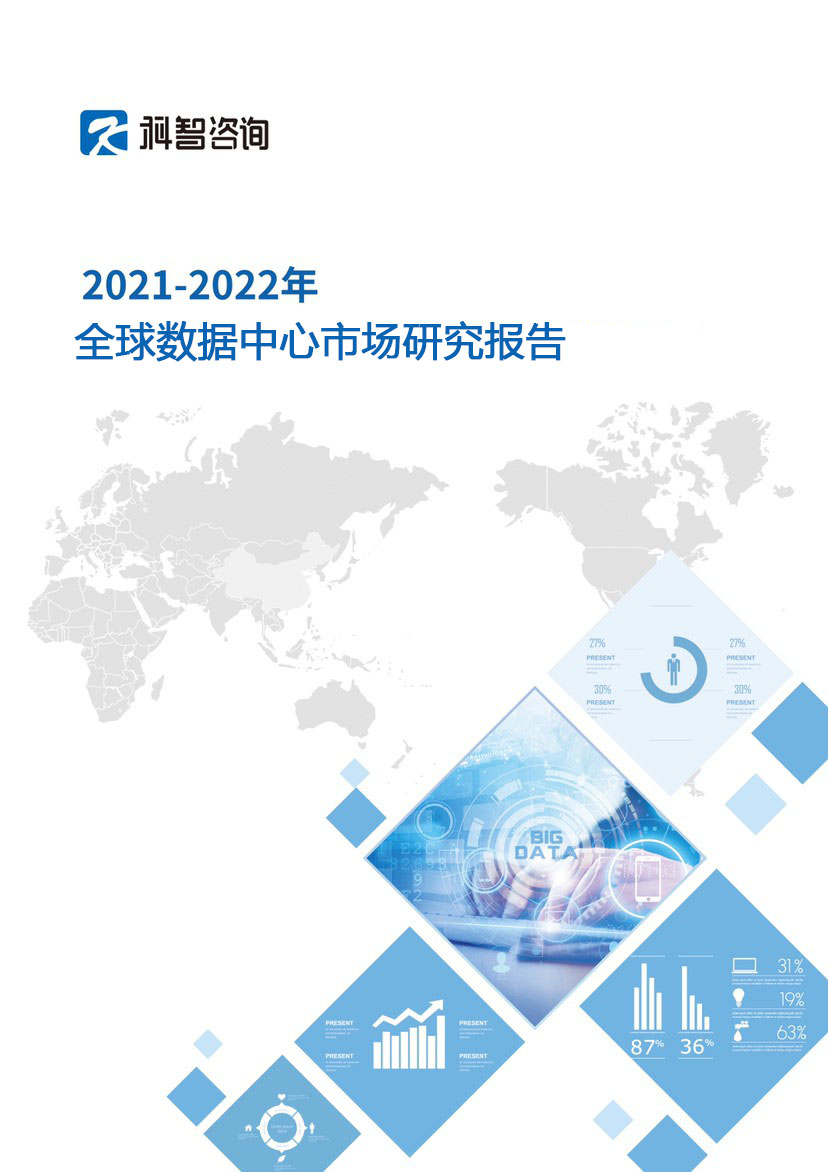 郑重声明本报告的著作权归中科智道(北京)科技股份有限公司(及旗下科智咨询)所有。本报告是科智咨询的研究与统计成果，其性质是供客户内部参考的业务资料，其数据和结论仅代表本公司的观点。本报告有偿提供给购买本报告的客户使用，并仅限于该客户内部使用。购买本报告的客户如果希望公开引用本报告的数据和观点，需事先向科智咨询提出书面要求，经过科智咨询的审核、确认并得到书面授权后方可公开引用。未经科智咨询的审核、确认及书面授权，购买本报告的客户不得以任何方式在任何媒体上(包括互联网)公开引用本报告的数据和观点，不得以任何方式将本报告的内容提供给其他单位或个人。否则引起的一切法律后果由该客户自行承担，同时科智咨询亦认为其行为侵犯了科智咨询的著作权，科智咨询有权依法追究其法律责任。科智咨询中科智道(北京)科技股份有限公司2022年2月正文目录第一章 全球数据中心市场发展环境分析第一节 全球数据中心市场发展宏观环境分析一、政治环境分析二、经济环境分析三、社会环境分析四、技术环境分析第二节 全球数据中心产业基础环境分析一、全球数字经济发展概况二、全球数据中心政策环境分析三、全球数据中心产业发展配套基础资源分析第三节 全球数据中心产业发展环境评价一、全球发展环境对数据中心产业的影响二、全球重点区域数据中心市场投资吸引力三、全球重点区域数据中心市场发展前景第二章 全球数据中心市场发展概况第一节 全球数据中心市场规模一、全球数据中心市场规模及增长二、全球重点区域数据中心市场规模三、全球数据中心市场发展特点第二节 全球数据中心资源供应分析一、全球数据中心资源供应规模二、全球重点区域数据中心资源规模三、全球重点服务商数据中心资源分析第三节 全球数据中心市场需求分析一、全球数据中心市场需求特征二、全球数据中心市场需求结构分析三、全球数据中心市场重点需求行业分析第四节 全球数据中心市场供需分析一、全球数据中心市场供需特点二、全球数据中心市场供需结构分析三、全球数据中心市场供需发展趋势分析第三章 全球重点区域数据中心市场分析第一节 亚洲数据中心市场分析一、亚洲数据中心市场发展环境二、亚洲数据中心市场概况三、亚洲数据中心市场供应分析四、亚洲数据中心市场需求分析五、亚洲数据中心市场预测及发展趋势第二节 欧洲数据中心市场分析一、欧洲数据中心市场发展环境二、欧洲数据中心市场概况三、欧洲数据中心市场供应分析四、欧洲数据中心市场需求分析五、欧洲数据中心市场预测及发展趋势第三节 北美洲数据中心市场分析一、北美洲数据中心市场发展环境二、北美洲数据中心市场概况三、北美洲数据中心市场供应分析四、北美洲数据中心市场需求分析五、北美洲数据中心市场预测及发展趋势第四节 全球其他区域数据中心市场分析一、全球其他区域数据中心市场发展环境二、全球其他区域数据中心市场概况三、全球其他区域数据中心市场供应分析四、全球其他区域数据中心市场需求分析五、全球其他区域数据中心市场预测及发展趋势第四章 全球数据中心市场发展前景分析及投资机会分析第一节 全球数据中心市场发展前景分析一、全球数据中心市场发展影响因素分析二、全球数据中心市场发展机遇分析三、全球数据中心市场发展阻碍因素分析第二节2022-2024年全球数据中心市场预测一、2022-2024年全球数据中心市场规模预测二、2022-2024年全球数据中心资源供给预测三、2022-2024年全球数据中心需求结构预测第三节 全球数据中心市场投资机会分析一、全球重点区域数据中心产业投资环境评估二、全球重点区域数据中心产业投资机会分析三、全球重点区域数据中心市场投资风险分析附：报告说明	部分图表目录图表1 2021年世界各大洲GDP总量(亿美元)图表2 2021年世界各大洲人口分布图表3 2021年世界各大洲互联网用户规模图表 4 2021年世界各大洲网络交换中心占比（按数量）图表 5 2020年世界各大洲发电量占比图表 6 2020年世界各大洲可再生能源发电量占比图表 7 2021年全球各大洲数据中心产业投资占比图表 8 2019-2021年全球数据中心市场规模及增长（亿美元）图表 9 2021年全球数据中心结构（按区域）图表 10 2019-2021年全球数据中心市场供给规模及增长（MW）图表 11 2021年全球数据中心区域分布图表 12 2021年全球数据中心需求结构图表 13 亚洲地区数据中心产业环境	图表14 亚洲地区人口数量及年龄结构图表15 2016-2021年亚洲地区主要国家GDP增长率（%）图表16 2020年亚洲地区主要国家电力装机容量(GW)图表17 2021年亚洲地区工业用电价格图表18亚洲地区主要国家海底光缆情况图表19 2017-2021年亚洲地区主要国家带宽平均下载速度Mbps图表20 2019-2021年亚洲地区数据中心市场规模及增长图表21 2019-2021年亚洲地区数据中心市场分布（按区域）图表22 2019-2021年亚洲地区数据中心规模及增长（MW）图表23 2019-2021年亚洲地区数据中心资源分布（按国家和地区）图表24 2021年亚洲地区主要城市数据中心容量（MW）图表25 2021年亚洲地区数据中心业务需求结构图表26 2021年亚洲地区数据中心业务主要客户群图表27 2021年亚洲主要数据中心服务商资源概况图表28 亚洲地区在建及规划数据中心项目概况（部分）图表29 2022-2024亚洲地区数据中心供给规模预测（MW）图表30 2022-2024亚洲地区数据中心市场规模预测（亿美元）图表31 欧洲地区数据中心产业环境	图表32 欧洲地区人口数量及年龄结构图表33 2016-2021年欧洲地区主要国家GDP增长率（%）图表34 2020年欧洲地区主要国家电力装机容量(GW)图表35 2021年欧洲地区工业用电价格图表36 欧洲地区主要国家海底光缆情况图表37 2017-2021年欧洲地区主要国家带宽平均下载速度Mbps图表38 2019-2021年欧洲地区数据中心市场规模及增长图表39 2019-2021年欧洲地区数据中心市场分布（按区域）图表40 2019-2021年欧洲地区数据中心规模及增长（MW）图表41 2019-2021年欧洲地区数据中心资源分布（按国家和地区）图表42 2021年欧洲地区主要城市数据中心容量（MW）图表43 2021年欧洲地区数据中心业务需求结构图表44 2021年欧洲地区数据中心业务主要客户群图表45 2021年欧洲地区主要数据中心服务商资源概况图表46 欧洲地区在建及规划数据中心项目概况（部分）图表47 2022-2024欧洲地区数据中心供给规模预测（MW）图表48 2022-2024欧洲地区数据中心市场规模预测（亿美元）图表 49 北美地区数据中心产业环境	图表50 北美地区人口数量及年龄结构图表51 2016-2021年北美地区主要国家GDP增长率（%）图表52 2020年北美地区主要国家电力装机容量(GW)图表53 2021年北美地区工业用电价格图表54北美地区主要国家海底光缆情况图表55 2017-2021年北美地区主要国家带宽平均下载速度Mbps图表56 2019-2021年北美地区数据中心市场规模及增长图表57 2019-2021年北美地区数据中心市场分布（按区域）图表58 2019-2021年北美地区数据中心规模及增长（MW）图表59 2019-2021年北美地区数据中心资源分布（按国家和地区）图表60 2021年北美地区主要城市数据中心容量（MW）图表61 2021年北美地区数据中心业务需求结构图表62 2021年北美地区数据中心业务主要客户群图表63 2021年北美地区主要数据中心服务商资源概况图表64 北美地区在建及规划数据中心项目概况（部分）图表65 2022-2024北美地区数据中心供给规模预测（MW）图表66 2022-2024北美地区数据中心市场规模预测（亿美元）图表 67 其他大洲数据中心产业环境	图表68 其他大洲人口数量及年龄结构图表69 2016-2021年其他大洲主要国家GDP增长率（%）图表70 2020年其他大洲主要国家电力装机容量(GW)图表71 2021年其他大洲工业用电价格图表72其他大洲主要国家海底光缆情况图表73 2017-2021年其他大洲主要国家带宽平均下载速度Mbps图表74 2019-2021年其他大洲数据中心市场规模及增长图表75 2019-2021年其他大洲数据中心市场分布（按区域）图表76 2019-2021年其他大洲数据中心规模及增长（MW）图表77 2019-2021年其他大洲数据中心资源分布（按国家和地区）图表78 2021年其他大洲主要城市数据中心容量（MW）图表79 2021年其他大洲数据中心业务需求结构图表80 2021年其他大洲数据中心业务主要客户群图表81 2021年其他大洲主要数据中心服务商资源概况图表82 其他大洲在建及规划数据中心项目概况（部分）图表83 2022-2024其他大洲数据中心供给规模预测（MW）图表84 2022-2024其他大洲数据中心市场规模预测（亿美元）图表85 2021-2024年全球数据中心市场规模及预测 (亿元)	图表86 2021-2024年全球数据中心资源供给预测 (MW)	图表87 2021-2024年全球数据中心市场需求结构预测	图表88全球分区域数据中心市场的划分标准购买须知：如需了解全部报告内容，请与中国IDC圈客户经理联系购买。联系人：刘潇联系方式：15633716726Email: rookie.l@idcquan.com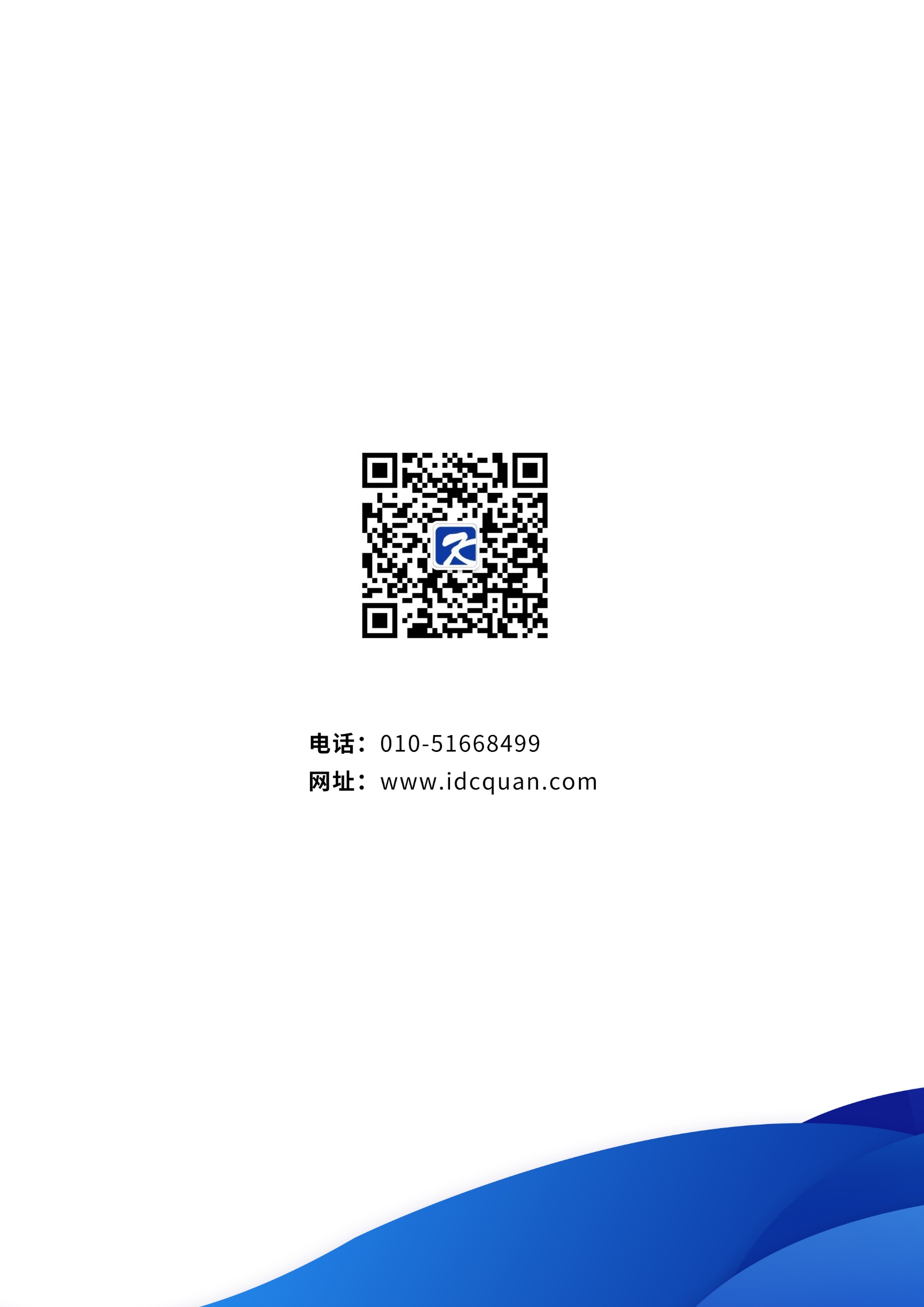 